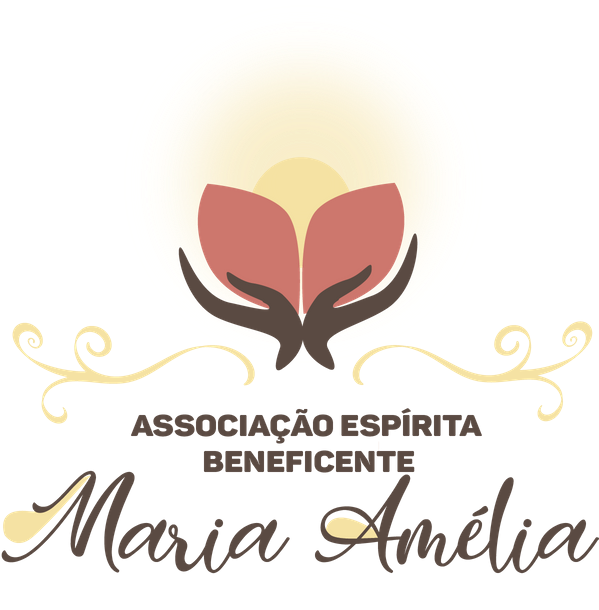 Comunicado Nº 03 – Processo Eleitoral 2022.A Comissão Eleitoral vem dar conhecimento sobre a composição da chapa1 que irá concorrer a eleição da Diretoria da Associação Espírita Beneficente “Maria Amélia” para o triênio 2023/2025.A chapa 01 apresentada com os postulantes aos seguintes cargos:Presidente: Sueli Biazoto da CostaVice-Presidente: Ricardo Marcos Campos1ª Secretária: Francisca Maria de Sousa2º Secretário: Daniel Serafim1º Tesoureiro: Dejanir Gonçalves da Costa2º Tesoureiro: José Sebastião de Toledo1º Conselheiro Fiscal: Walkíria Fátima Ravelli Maller2º Conselheiro Fiscal: José Clari Santos1ª Suplente: Mary Aparecida Munhoz da Silva2º Suplente: Benildes Caetano de OliveiraDiretor Doutrinário: Aroldo Silva FreitasQuaisquer dúvidas sobre o processo eleitoral deverão ser esclarecidas junto aos membros desta Comissão Eleitoral.Comissão Eleitoral 2022.Composição da Comissão: Irani, Hélio, Alexandra, Gezília, Almir. São Bernardo do Campo, 26 de agosto de 2022.